ROOSIKU KÜLA KRIISIPLAAN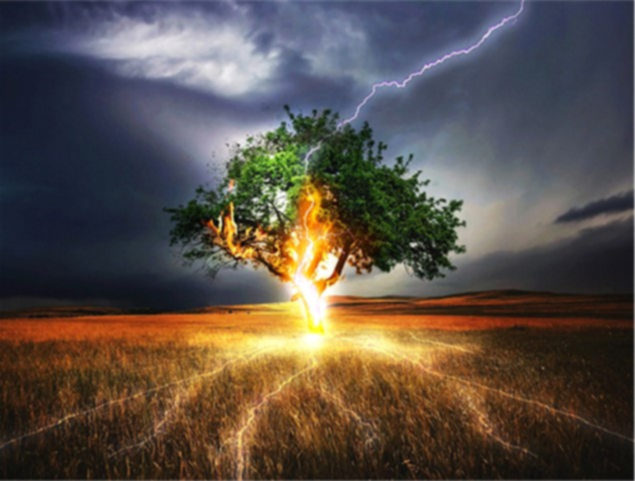 Projekti teostaja MTÜ VingerpussProjekti rahastati Kohaliku omaalgatuse programmi, Antsla valla ja MTÜ Vingerpuss vahenditest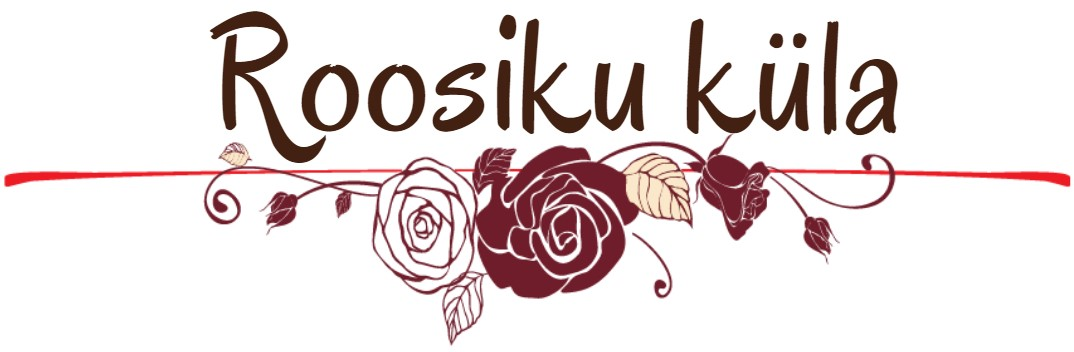 2019/2020SissejuhatusSiseministeerium avalikustas 20. märtsil käsiraamatu, kuhu on koondatud juhised toimetulekuks erinevate kriisiolukordadega. Kriisiolukordadeks on suuremad tormid, üleujutused, tulekahjud, keemia-ja kiirgusoht jmt ning nende olukordade tõttu elutähtsate teenuste katkemine (elekter, vesi, toit, soojus, side, esmaabivahendid, ravimid jm. olulised varud). Juhendis on eraldi rõhutatud, et iga inimene, pere ja kogukond mõtleks läbi ja teeks ettevalmistusi selleks, et oma elu, tervist, lähedasi ja vara kaitsta. MTÜ Vingerpuss sai Roosiku küla jaoks Kohaliku omaalgatuse programmist ja Kogukondliku turvalisuse programmist toetust küla kriisiplaani väljatöötamiseks ja mõne hädaolukorras vajaliku asja soetamiseks.Kriisiplaani koostamisel on võetud aluseks Siseministeeriumi käsiraamat kriisiolukordadeks valmistumiseks ning fookus seati järgmistele teemadele:Selgitati välja piirkonna ohud ja eluliselt tähtsate teenuste katkemise mõjud ning mõelda läbi, kuidas nendeks ühiselt paremini valmis olla; Selgitati välja, kes kogukonna liikmetest vajavad kriisiolukordades kõrvalist abi ja kuidas saame üksteist aidata;Lepiti  kokku kogukonna liikmete ohust teavitamise korraldus ja omavaheline infovahetus kriisiolukorras.Käsiraamatu leiab siit: https://kriis.ee/valmistumine-kriisiolukordadeks/kriisiolukordadeks-valmistumine-pere-ja-kogukonnaga/ Roosiku küla kriisiplaani koostamise eestvedajaks on MTÜ Vingerpuss (Kalle Nurk ja Ruuta Ruttas-Küttim) ning abiks võeti Naiskodukaitse instruktorid Merlit Aldošin ja Helen Allas. Kriisiplaani väljatöötamisse panustas läbi intervjuude ja rühmatöödes osalemise 33 külaelanikku, mis on umbes 60% täiskasvanud elanikest.Naiskodukaitse instruktorite poolt viidi läbi hädaolukorraks valmistumise loeng, millele järgnesid rühmatööd kriisiplaani väljatöötamiseks. Külavanem koos instruktoritega valmistas rühmatööde tulemuste põhjal kriisiplaani dokumendi visandi, mis järgmistel koosolekutel ühiselt läbi arutati, ning vormistati lõplik kriisiplaani dokument. Trükitud kriisiplaan jagati kõigile Roosiku küla majapidamistele.Roosiku küla kriisiplaan kinnitati küla koosolekul 6. oktoobril 2019,  millest võttis osa 21 inimest.2020.aasta 8 märtsi külakoosolekul vaadati kriisiplaan läbi ja tehti hiljutisi kogemusi arvestades väikesi täiendusi.Mis on hädaolukorrad ja millised on elutähtsad teenused?Hädaolukord on sündmus või sündmuste ahel või elutähtsa teenuse katkestus, mis ohustab paljude inimeste elu või tervist, põhjustab suure varalise kahju, suure keskkonnakahju või tõsiseid ja ulatuslikke häireid elutähtsa teenuse toimepidevuses ning mille lahendamiseks on vajalik mitme asutuse või nende kaasatud isikute kiire kooskõlastatud tegevus, rakendada tavapärasest erinevat juhtimiskorraldust ning kaasata tavapärasest oluliselt rohkem isikuid ja vahendeid. (Hädaolukorra seadus)Hädaolukorrad (Vabariigi Valitsuse korralduse järgi) on: suuremad tormid ja tuisud,üleujutused, metsa- ja maastikutulekahjud, erakordselt külm ilm, erakordselt kuum ilm, keemia-ja kiirgusoht, tuumaõnnetus,plahvatus või varing, ulatuslik keskkonnareostus, suur õnnetus maanteel, raudteel, lennukis, laevas (palju vigastatuid, keskkonnareostus), küberrünnakud, äkkrünnak avalikus kohas,massirahutused (ka vanglas),sõjaline konflikt,epideemia või massiline mürgistus, loomataud,massiline põgenike sisseränne. Hädaolukordade loetelu saab põhjalikumalt vaadata siit: https://www.riigiteataja.ee/aktilisa/3300/4201/3016/VV_25042013_208k_lisa.pdf#Elutähtsad teenused on:elektriga varustamine,maagaasiga varustamine,vedelkütusega varustamine,riigitee sõidetavuse tagamine,kohaliku tee läbitavus (tuisuga, vihmaga lagunemisel, puude langemisel vmt),telefoniteenus,mobiiltelefoniteenus,andmesideteenus,elektrooniline isikutuvastamine ja digitaalne allkirjastamine,vältimatu arstiabi,makseteenus,sularaharinglus,kaugküttega varustamine,veega varustamine ja kanalisatsioon.Loetelu sündmustest, mis võivad põhjustada hädaolukorra, mille kohta koostatakse riskianalüüs ja vastutav asutus. (Vabariigi Valitsuse määrus https://www.riigiteataja.ee/akt/128062017033 )Elutähtsate teenuste toimepidevust korraldavad asutused on Sotsiaalministeerium, Majandus- ja Kommunikatsiooniministeerium, Eesti Pank ja need kohalikud omavalitsused, kelle territooriumil elab rohkem kui 10 000 elanikku ning kelle korraldatavat teenust osutab elutähtsa teenuse osutaja. Antsla valla kriisikomisjoni koosseis 2019.aasta seisugaKriisikomisjoni esimees - Avo Kirsbaum, vallavanemKriisikomisjoni aseesimees - Kurmet Müürsepp -abivallavanem Liikmed:Rain Ruusa - Antsla Vallavalitsus, majandusnõunikToomas Sloog - Võrumaa päästekeskus Antsla päästekomando komandopealikRanno Vissel - Lõuna Prefektuur, Kagu politseijaoskond Võru piirkonnagrupp, piirkonnapolitseinik;Talvo Kont - Antsla Gümnaasium, direktori asetäitja majandustöö alal; Lea Jõevere - MTÜ Antsla Tervisekeskus, juhatuse liige Marget Moppel - perearstTiit Tõnts - Kaitseliidu Võrumaa Maleva Antsla Üksikkompanii pealik Vilve Lepik - Antsla Vallavalitsus, tugispetsialistKersti Käis - Antsla vallasekretär Margus Mäerand -Kuldre kool, majandusjuhataja Antsla valla valla kriisikomisjoni põhimääruse leiad siit: https://www.riigiteataja.ee/akt/425042018002 ROOSIKU KÜLA VALMISOLEK JA TEGEVUSJUHISEDPiirkonna ohud ja eluliselt tähtsate teenuste katkemise mõjud Roosiku külasJärgnevalt on kaardistatud Roosiku küla elanikke suurema tõenäosusega ohustada võivad kriisiolukorrad, nende mõju pere igapäevaelule ning küla valmisolek tegutsemiseks, kui mõni hädaolukordadest tekib.Roosiku küla valmisolek elutähtsate teenuste katkemiseks ja tegevusplaan valmisoleku parandamiseksEespool kirjeldatud hädaolukordadest, mis mõjutavad külaelanikke kõige enam ja mille osas elanikud saavad ise valmisolekut parandada, on enamus seotud ilmastikust tingitud olukordadega, nagu tormid, lumetuisud, uputused, kuumus ja põud. Muudel juhtudel tuleb peamiselt arvestada sellega, et vältimatu arstiabi ja päästeteenused on raskemini kättesaadavad. Küla on valmistunud elektrikatkestuseks ja esmaabi andmiseks ning parandanud valmisolekut väiksemat sorti tule kustutamiseks.KÜLAL  ON JUBA OLEMAS:elektrigeneraatortulekustututidesmaabivahendiddünamoga raadio/akupankROOSIKU KÜLA VAJAB VALMISOLEKU PARANDAMISEKS:Tulekahjude korral on vaja tuletõrje veevõtukohta küla keskel ja jõe lähedal (nt Päka kinnistule), et oleks võimalik saada vett Mustjõest. Nii tulekahju kui ka põuast tekkinud veepuuduse (kaevude kuivamine) puhul aitab kriisi leevendada suurema võimsusega küla veepump koos lähima majapidamiseni ulatuva voolikuga jõest vee võtmiseks (on võimalik tööle panna generaatoriga).Tormiga langenud puude eemaldamiseks sobiks tõstuk või haarats.Kui kohalik tee ei ole tuisu tõttu läbitav ja kohalik omavalitsus ei suuda raskete olude tõttu teed puhastada, aga tekib vajadus inimene kiirabiautoni toimetada või tekib muu vajadus inimeseni pääseda või ta kodust mujale toimetada - muretseda lumesaan ja 1,8 meetrine kalamehekelk. Kalamehekelguga saab abivajajat või moona vedada ka mööda madalat vett uputuse korral.Kui sideteenused (telefoni-, mobiili- jm andmeside) on täielikult katkenud ja on vaja omavahel või teiste piirkondadega sidet hoida – muretseda küla sõlmpunktidesse viis raadiosaatjat, millest vähemalt 2 peavad olema 10km tööraadiusega, et tekiks võimekus mõne üle-eestilise võrgustikuga info vahetamiseks. Suurpõlengu, sõjalise konflikti vm evakueerumist nõudval juhul, mil elanikud on jäänud lõksu jõe äärde, aitaks teisaldatav sillake (nt.ujumissild plastujukitel või metallramp), mida saaks küla heaks hästi kasutada ka tavaolukorras.Varustushäirete, epideemia, sõjalise konflikti jmt puhul võib tekkida vajadus ühiseks toiduvalmistamiseks või supiköögi pakkumiseks Roosiku külas või evakuatsioonikohas (Tsooru rahvamaja). Kuna kriisiolukorras on tõenäoliselt ka elekter ära, siis aitaks väike väli-gaasipliit koos gaasiballoonidega (üks balloon peab olema varuks, et toidutegemise ootamatult pooleli ei jääks) ja supiköögis läheb vaja vähemalt kahte supitermost (ca 12 liitrit) – üks supi, teine sooja joogi vmt jaoks.Kogukonna liikmete ohust teavitamise korraldus ja omavaheline infovahetus kriisiolukorrasRiigi tasandil toimub kriisikommunikatsioon hädaolukorra vahetu ohu korral ja hädaolukorra ajalning selle eesmärk on teavitada avalikkust olukorra lahendamise käigust ja anda elanikele ja asutustele juhiseid olukorras käitumiseks. Antsla vallal on olemas valla kriisikomisjoni põhimäärus. Antsla valla kriisikomisjoni esimees on vallavanem. 2019.aasta septembri alguse seisuga ei ole avalikult kättesaadavad valla hädaolukordades tegutsemise plaanid, elutähtsa teenuse katkestusest põhjustatud hädaolukorra tagajärgede leevendamise plaanid ega riskikommunikatsiooni kava.Antsla valla kriisikomisjoni põhimäärust saab täpsemalt lugeda siit: https://www.riigiteataja.ee/akt/425042018002Antsla valla kriisikomisjoni liikmete nimekirja (2019.aasta seisuga) leiad lisast.Roosiku küla elanike omavaheline kommunikatsioon kriisiolukorrasKONTAKTIDKõigist majapidamistest on vähemalt ühe inimese telefon ja e-aadress külaelanike nimekirjas ja teistega jagatud (jagatakse ainult küla elanikele). Kõik külaelanikud teavad külavanema elukohta, telefoni ja e-aadressi.KOGUNEMISKOHTRoosiku külas on kogunemiskohaks Roosiku kodukohvik (endine Lepistu koolimaja). Kogunetakse juhul, kui selleks antakse riigi või kohaliku omavalitsuse poolt korraldus või juhul, kui info kriisist on teada, kuid raadio, TV, internet või muud info saamise allikad ei tööta. INFOVAHETUS, KUI SIDETEENUSED EI TÖÖTAKui sideteenus ei tööta, kasutatakse olukorrale vastavalt kas sõnumite edastamist raadiosaatjate kaudu või ukselt-uksele teavitamist. Kokku on lepitud info sõlmpunktid, kuhu saadab sõnumi külavanem. Nendest sõlmpunktidest viiakse info edasi lähedal asuvatesse majapidamistesse vastavalt kokkulepitud skeemile (skeem ei ole avalik, vaid ainult külarahvale teadmiseks). Info vahetamiseks inimestega väljaspool küla kasutatakse vastastikusel kokkuleppel neid üle-eestilisi võrgustikke, kellel on oma tegevuse iseloomu tõttu olemas suurema tööraadiusega raadiosaatjad.MEELESPEAOma pere ja sõpradega aruta läbi:Mis hetkel ja kuidas abi kutsuda?Millistes olukordades on kindlasti vaja kodust lahkuda ning millistes olukordades tuleb jääda siseruumidesse?Kuhu te saate ohu korral ajutiselt minna ja kes on kriisi ajal sinu juurde tulemas (naabrid, sõbrad, sugulased)? Kui palju neid võib kokku tulla?  Kas siis süüa jätkub? Kuidas nendega ühendust saate, kui side on maas? Kas on linnas olijatega kokkusaamise koht vmt kokku lepitud?Mis on olulisemad vahendid, mida kriisiolukorras võib vaja minna (nt.  mida tuleks kodust lahkudes võtta kaasa või millised peaksid olema kodused varud.)?Kuidas oma koduloomade eest erinevates kriisiolukordades hoolitseda?Kuidas saad eemal olevate pereliikmetega ühendust? Kas on kokkusaamise koht äkilise ohu puhuks?Kuidas planeerida ja hoiustada varusid?Soovitatakse varuda 1 nädala varud.Millised varud/vahendid on majapidamises olemas:VesiToit Toit lemmikloomaleRetseptiravimid (kui kauaks varu jätkub?)Ravimid palaviku, allergia, mürgistuse, kõhuhäda vastuHügieenitarbed Mask hingamisteede kaitseksValgusallikadRaadio (aku, patareide, dünamoga)Akupank elektroonika laadimiseksTööriistad jmt SularahaKütus  autole ja muudele masinatele ja seadmeteleEvakuatsioonivarudMillal võiks tekkida vajadus evakueeruda? (nt tulekahju)Evakuatsioonikoht – Tsooru rahvamaja.Evakuatsioonikoti soovituslik sisu:Toit ja joogivesi – hästi säiliv ja valmistamist mittevajav toit (konservid, kuivikud, pähklid, maiustused jmt) ning vesi vähemalt üheks ööpäevaksSuu- ja kehahügieeni tarbedEsmaabivahendid ja ravimidTaskulamp ja varupatareidKaasaskantav raadio, varupatareid, akupank või muu laadimisseadeMagamiskott või tekk, suur kilekott, termokile vmt. kaitseks ilmastiku eestMuud olulised vahendid (taskunuga, konserviavaja, tikud, toidunõud, söögiriistad jne)Õhureostuse korral vajalikud varud:Kontrolli üle avad, mille kaudu toimub õhuvahetus väliskeskkonnaga – uksed, aknad, (sh akende mikrotuulutusavad), ventilatsiooniavad, korstnad. Hinda, kas neid saab õhutihedalt sulgeda. Kui see on võimalik, ei vaja nad õhusaaste korral täiendavat tihendamist.Varu koju vahendid avade õhukindlaks sulgemiseks:piisavalt lai kleeplint, et katta õhuvahesid ja kinnitada kilet;kile (näiteks prügikotid), millega saab kleeplindi abil ventilatsiooniavad sulgeda;tihendid ustele ja akendele;riie, millega saab kinni toppida suuremad avad ning uksealused (rätikud, linad vmt);Radioaktiivse saaste korral võid saada ametlikke juhiseid keldrisse varjumiseks. Tee selgeks, kas sinu keldris või maa-alusel korrusel on varjumiseks sobiv, soovitavalt akendeta, siseruum.ISIKLIKE VARUDE LEHTAbi- ja infonumbridMinu olulised telefoninumbrid ja aadressidSündmus ja riskianalüüsi koostamise eest vastutajaHädaolukordade loeteluPäästesündmus - PäästeametTulekahjust, plahvatusest, varingust, transpordi-õnnetusest, keskkonnareostusest, looduslikest põhjustest või muust sarnasest sündmusest tekkinud olukord maismaal ja siseveekogul, mis ohustab inimese elu, tervist, vara või keskkondaPolitseisündmus - Politsei- ja PiirivalveametMassilisest korratusest, põgenike massilisest sisserändest, massilisest piiririkkumisest, rünnakust objektile, objekti hõivamisest või muust politsei pädevusse kuuluvast sündmusest tekkinud olukord maismaal, merel või piiriveekogul, mis ohustab inimese elu, tervist, vara või keskkonda.Küberintsident - Riigi Infosüsteemi AmetArvutivõrgus toimuv turvaintsident, mis põhjustab kõrvalekaldeid küberruumi ettenähtud toimimisest või elutähtsate teenuste toimepidevusest või mis ohustab inimese elu, tervist, vara või keskkonda.Kiirgus- või tuumaõnnetus - KeskkonnaametKiirgus- või tuumaavarii tagajärjel kujunenud avariikiirituse olukord, mis ohustab inimese elu, tervist, vara või keskkonda.Tervishoiusündmus - TerviseametSündmus, mis on põhjustanud või võib põhjustada paljude inimeste eluohtliku haigestumise, vigastuse või mürgistuse.Loomataud - Veterinaar- ja ToiduametBioloogilise haigustekitaja põhjustatud loomahaigus, mis ohustab inimese elu, tervist, vara või keskkonda.Elutähtsa teenuse toimepidevuse korraldajaElutähtsad teenusedMajandus- ja Kommunikatsiooniministeerium1) elektriga varustamine2) maagaasiga varustamine3) vedelkütusega varustamine4) riigitee sõidetavuse tagamine5) telefoniteenus6) mobiiltelefoniteenus7) andmesideteenus8) elektrooniline isikutuvastamine ja digitaalne allkirjastamineSotsiaalministeerium1) tervishoiuteenuste korraldamise seaduse tähenduses vältimatu abi toimepidevusEesti Pank1) makseteenus2) sularaharinglusKohaliku omavalitsuse üksused (elanike arv üle 10 000)1) kaugküttega varustamine2) kohaliku tee sõidetavuse tagamine3) veega varustamine ja kanalisatsioon.HädaolukordSündmuse tõenäosusSündmuse mõjuVALMISOLEK JA TEGEVUSJUHISSuuremad tormidVäga suurMurdunud puud, teed läbimatud, ei saa poodi, apteeki, kiirabi, päästjad, politsei ei pääse ligi. Hoonete purustused - katused pealt, purustatud aknad. Puud langevad autodele – mõni pere jääb liiklusvahendita.Elektrikatkestused, võimalikud ka andmeside ja telefoniühenduse katkemine.Murdunud puude saagimiseks on pea kõigis majapidamistes mootorsaag ja üks inimene, kes appi tuleb. Suuremate tuulemurdude korral teavitatakse külavanemat, kes kutsub kokku talgulised juurdepääsutee hädapäraseks puhastamiseks. Tavaolukorras vastutab kohalikele (valla) teedele kukkunud puude eemaldamise eest riigiteele kukkunud, elu ja vara ohustavat või mõlemat sõidusuunda sulgeva puu eemaldamise eest Päästeamet muudel riigiteele kukkunud puude puhul Maanteeamet.Elektrikatkestuse korral on võimalik kasutada küla generaatorit. Kui elektrikatkestus on laialdane ja pikaajaline, otsustatakse küla koosolekul, kus täpsemalt on antud juhul mõistlik generaatorit kasutada.Telefoniühenduse ja andmeside katkemisel enam kui kaheks tunniks ja juhul, kui puuduvad ka juhised rahvusringhäälingu kaudu, võetakse kasutusele küla raadiosaatjad ja kasutatakse jahimeeste raadiosidevõrku.Isiklikud hädavajalikud varud – toit, jook, ravimid. Mõtle läbi ja täida brošüüri lõpus varude leht!Suured tuisudVäga suurLumevangi jäämine (omas kodus või tee peal), piiratud nähtavuse tõttu liiklusõnnetused, teelt väljasõidud. Teed läbimatud, siis ei saa poodi, apteeki, ligi ei pääse päästjad, kiirabi, politsei. (vt eelmist).Külaelanikel sahaga masinaid ei ole. Tavaolukorras vastutab kohalike teede puhastamise eest Antsla vald ja riigeteede puhastamise eest Maanteeamet.Oma kodus lumevangi jäämisel aitavad isiklikud hädavajalikud varud – toit, jook, ravimid. Mõtle läbi ja täida brošüüri lõpus varude leht!Muretse koju laiad suusad, millega saab pehmel lumel sõita. Kalamehe kelguga saab toiduaineid ligi vedada.Eriolukorras, kui kiirabi ei pääse ligi, oleks võimalik kogukonnal abistada, kui külal oleks mootorsaan ja piisavalt suur kelk (nt. kalamehe kelk), millega oleks võimalik inimene kodust lahtiaetud tee peale vedada. Kui oled hädas ja abilisi ei ole helista külavanemale!Tee peal lumevangi jäämisel on abiks, kui autos on labidas, enda soojas hoidmiseks termokile ja liiter joogivett. Autoapteegis hoia väikest varu oma kõige olulisemaid ravimeid.Üleujutused Väike (lai luht absorbeerib ära, kõrgvesi ei ole kunagi majadeni ulatunud)Vesi tungib majja (varud keldris ja mööbel jm I korrusel saab kannatada. Vesi maja ümber muudab juurdepääsu ja välja saamise  raskeks.Uputuse tõenäosus on väga väike, seega jälgime riigi kriisikommunikatsiooni, kui peaks uputuse oht tekkima ja tegutseme vastavalt juhistele.Oma koju veevangi jäämisel aitavad ikka isiklikud hädavajalikud varud.  Snow-tube rõngaid või kalamehe kelku saab häda korral kasutada ka abivajaja vedamiseks teele ka mööda madalat vett. Metsa- ja maastikutulekahjudKeskmine (suuremad metsamassiivid jäävad teisele poole jõge, mets vahetus läheduses 4-l majapidamisel, aga Nursipalu polügoon lähedal)Suits raskendab hingamist. Tuleoht hoonetele. Mõned teed võivad olla tõkestatud, st ei pääse ligi kiirabi, ise ei pääse välja jne. Ohtliku suitsu puhul on kasu koju varutud kaitsevahenditest, mis takistavad suitsu levimist siseruumidesse ja kaitsevad hingamisteid. Lülita välja ventilatsioonisüsteem! Mõtle läbi ja täida brošüüri lõpus isiklike varude leht (kaitsevahendite osa)!Kui põleng ohustab hooneid, on väiksema tule korral kasu aia kastmise süsteemist, et vähendada hoonete sädemetest süttimise ohtu. Arvuta välja, kui pikka voolikut sul vaja läheb ja kas veesüsteem võimaldab voolikust aeda kasta.Suurpõlengu korral, mis on jätnud lõksu metsa ja jõe vahele, aitaks teisaldatav sillake (nt.ujumissild plastujukitel või metallramp) Suurpõlengu korral tuleb jälgida päästetöötajate korraldusi, et mitte ohtu sattuda!HädaolukordSündmuse tõenäosusSündmuse mõjuVALMISOLEK JA TEGEVUSJUHISErakordselt külm ilm (üle 5 päeva kestev pakane -32o )Suur Oht tervisele - külmumine (toas või õues). Ahjude ülekütmine ja sellest tulenev tulekahju oht. Kommunikatsiooniliinide katkemine.Kui puud on otsas või mingil põhjusel ei jaksa kütta, siis helista külavanemale! Ära jää kannatama, sest hiljem on keerulisem aidata!Ülekütmise vältimiseks küta ahju kaks korda veidike!Elektrikatkestuse korral on võimalik kasutada küla generaatorit. Kui elektrikatkestus on laialdane ja pikaajaline, otsustatakse küla koosolekul, kus täpsemalt on antud juhul mõistlik generaatorit kasutada.Telefoniühenduse ja andmeside katkemisel enam kui kaheks tunniks ja juhul, kui puuduvad ka juhised rahvusringhäälingu kaudu, võetakse kasutusele küla raadiosaatjad ja kasutatakse jahimeeste raadiosidevõrku.Erakordselt kuum ilm (üle 5 päeva kestev kuumus 33 o ja suur äikeseoht). Põud.  Suur Oht tervisele – ülekuumenemine, eriti eakad, südamehaiged, kõrge vererõhuga. Kommunikatsiooniliinide katkemine. Suureneb metsa- ja maastikupõlengute oht.Kaevude kuivamine, joogivee nappus.Kuuma ilmaga hoia aknad-uksed kinni, kardinad ees! Jahuta ennast duši all või hoia niisket rätikut peas ja kaelal või mine veidikeseks keldrisse. Telefoniühenduse ja andmeside katkemisel enam kui kaheks tunniks ja juhul, kui puuduvad ka juhised rahvusringhäälingu kaudu, võetakse kasutusele küla raadiosaatjad ja kasutatakse jahimeeste raadiosidevõrku.Kaevude kuivamisel abistab joogiveega lähim naaber, kellel on piisaval vett. Pesuvee saamine lahendatakse vastavalt majapidamise asukohale, võimalusel muretsetakse külale veepump jõest vee võtmiseks.Keemia- ja kiirgusohtVäike (juhul, kui õnnetus transpordil)Oht tervisele – õhusaaste, väljas olla ohtlik, ventilatsioonisüsteemid võivad saastet siseruumidesse transportida.Radioaktiivse saaste korral võid saada ametlikke juhiseid keldrisse varjumiseks. Õhusaaste puhul on kasu koju varutud kaitsevahenditest, mis takistavad saaste levimist siseruumidesse, kaitsevad hingamisteid ja nahka. Lülita välja ventilatsioonisüsteem! Mõtle läbi ja täida brošüüri lõpus isiklike varude leht (kaitsevahendite osa)!Jälgida riigi kriisikorraldajate korraldusi ja vastavalt käituda.Külal ühist varjumiskohta ei ole.Kiirgusohu puhul - tee selgeks, milline ruum sinu keldris või maa-alusel korrusel on varjumiseks sobiv, soovitavalt akendeta, siseruum.Tuumaõnnetus Kui Venemaal juhtubOht tervisele – õhusaaste, väljas olla ohtlik, ventilatsioonisüsteemid võivad saastet siseruumidesse transportida. Ohtlik hingamisteedele, nahale. Taimed, avatud kaevud võivad saastuda.Õhusaaste puhul on kasu koju varutud kaitsevahenditest, mis takistavad saaste levimist siseruumidesse, kaitsevad hingamisteid ja nahka. Lülita välja ventilatsioonisüsteem! Mõtle läbi ja täida brošüüri lõpus isiklike varude leht (kaitsevahendite osa)!Jälgida riigi kriisikorraldajate korraldusi ja vastavalt käituda.Külal ühist varjumiskohta ei ole.Plahvatus või varingVäike (Tsooru ilutulestiku ladu)Plahvatuskoha läheduses klaasikillud, varisemisoht, elektriliinide katkemise ja maa peale langemise oht. Kaasneda võib tulekahju, ohtlik suits.Klaasikildudega haavatutele ja põletuse saanutele esmaabi osutamiseks saab abi küla esmaabikotist. Maale langenud elektriliinide korral Õhusaaste puhul on kasu koju varutud kaitsevahenditest, mis takistavad saaste levimist siseruumidesse, kaitsevad hingamisteid ja nahka. Lülita välja ventilatsioonisüsteem! Mõtle läbi ja täida brošüüri lõpus isiklike varude leht (kaitsevahendite osa)!Ulatuslik keskkonnareostusVäike (kui juhtub midagi Mustjõe ülemjooksul, eelkõige Võru-Valga mnt Kangsti ja Nursi vahel)Mustjõe vesi reostub, oht ujumisel, vee joomisel (sh loomadele). Jälgida riigi kriisikorraldajate korraldusi ja vastavalt käituda.Vältida ujumist, jõeveega loomade jootmist.Suur õnnetus maanteelVäike, mujal toimuva kaudne mõjuPolitsei, pääste ja kiirabi ressursid on viidud kriisikoldesse ja külaelanikele ei suudeta kiiresti abi osutatada.Kui kiirabi ei suuda kiirelt reageerida, aitab küla oma meditsiinipaun veidi kauem vastu pidada.Suur õnnetus raudteelKohalik võimatu, mujal toimuva kaudne mõjuPolitsei, pääste ja kiirabi ressursid on viidud kriisikoldesse ja külaelanikele ei suudeta kiiresti abi osutatada.Kui kiirabi ei suuda kiirelt reageerida, aitab küla oma meditsiinipaun veidi kauem vastu pidada.Suur õnnetus lennukisKohalik ebatõenäoline, mujal toimuva kaudne mõju. Kohalik (väga ebatõenäoline) mõju juhul, kui lennuk kukub alla küla territooriumil.Politsei, pääste ja kiirabi ressursid on viidud kriisikoldesse ja külaelanikele ei suudeta kiiresti abi osutatada.Kui lennuk kukub külasse, on olukord sarnane plahvatusega – põleng, haavatud.Kui kiirabi ei suuda kiirelt reageerida, aitab küla oma meditsiinipaun veidi kauem vastu pidada.Suur õnnetus laevalKohalik ebatõenäoline, mujal toimuva kaudne mõjuPolitsei, pääste ja kiirabi ressursid on viidud kriisikoldesse ja külaelanikele ei suudeta kiiresti abi osutatada.Kui kiirabi ei suuda kiirelt reageerida, aitab küla oma meditsiinipaun veidi kauem vastu pidada.HädaolukordSündmuse tõenäosusSündmuse mõjuVALMISOLEK JA TEGEVUSJUHISKüberrünnakud Keskmine (mõjub see, mis toimub riigis üldiselt, mõju võib olla väga suur!)Võib kaasa tuua järgneva: -Elektroonilise isikutuvasuse ja digiallkirjastamise teenuse katkemine.-Riigi toimimiseks oluliste andmete tervikluse rikkumine. -Ulatuslikke elektrikatkestusi põhjustav küberrünnak -Andmesideteenuse katkestusedUlatusliku küberintsidendi tõttu võib juhtuda või juhtub vähemalt üks järgmistest:-elutähtsa teenuse toimepidevus katkeb osaliselt või täielikult,-ohtu satuvad riigi toimimiseks olulised infosüsteemid,-ohtu satub inimeste elu või tervis,-tekib suur keskkonna- või oluline varaline kahju,-ühiskonna majandusaktiivsus langeb oluliselt,-ohtu satub riigi julgeolek.Elektrikatkestuse korral on võimalik kasutada küla generaatorit. Kui elektrikatkestus on laialdane ja pikaajaline, otsustatakse küla koosolekul, kus täpsemalt on antud juhul mõistlik generaatorit kasutada.Telefoniühenduse ja andmeside katkemisel enam kui kaheks tunniks ja juhul, kui puuduvad ka juhised rahvusringhäälingu kaudu, võetakse kasutusele küla raadiosaatjad ja kasutatakse jahimeeste raadiosidevõrku.Isiklikud hädavajalikud varud – toit, jook, ravimid. Mõtle läbi ja täida brošüüri lõpus varude leht!Kui kiirabi ei suuda kiirelt reageerida, aitab küla oma meditsiinipaun veidi kauem vastu pidada.Äkkrünnak avalikus kohasVäike (tõenäosus siis, kui on mingi rahvarohke üritus)Paanika, tormamine ohust eemale, jalge alla jäämine. tormamine politsei poole (politsei võib arvata, et oled ründaja).Haavatud, abivajajad.Täida politsei käskusid!Politseinikke nähes ära torma nende suunas, hoia käed üleval ja peopesad nähtaval. Arvesta, et kõiki inimesi käsitletakse potentsiaalse ohuna.VÄLJASLiigu kiiresti ja varjatult kaitset pakkuvasse kohta ning eemale ründaja vaateväljast.Kui näed ohutut teed, eemaldu selle kaudu. Väldi põgenevat rahvamassi ja vali võimaluse korral teine liikumissuund.Eemaldu ohust võimalikult kaugele.Ära tekita põgenemisel kahju teistele inimestele.Võimalusel hoiata ja abista teisi, ennast ohtu seadmata. Kui oled vahetust ohust eemal, helista hädaabinumbrile 112 ning teavita toimunust ja oma asukohast.Hoiata teisi inimesi ohtlikku piirkonda liikumise eest.SEESHoonest väljumiseks kasuta treppe, tagavara-väljapääsu või esimese korruse aknaid.Kui põgenemine võib panna sind suuremasse ohtu (näiteks ainsad väljumisteed on ründaja kontrolli all või sa ei leia ohutut põgenemisteed), jää paigale ning varju mõnda ruumi või esmast kaitset pakkuva mööblieseme või seina taha.Kui leiad peidupaiga ruumis, lukusta uks ja liiguta ruumis asuv sisustus ukse ette.Kustuta ruumis kõik tuled, hoia eemale ustest ja akendest.Seadista mobiiltelefon hääletuks ja lülita välja ka vibreerimisfunktsioon.Ära paljasta oma asukohta ning ära välju enne, kui oht on möödas ja oled saanud politseilt vastavad juhised.Massirahutused Kohalik ebatõenäoline, mujal toimuva kaudne mõjuPolitsei, pääste ja kiirabi ressursid on viidud kriisikoldesse ja külaelanikele ei suudeta kiiresti abi osutatada.Kui kiirabi ei suuda kiirelt reageerida, aitab küla oma meditsiinipaun veidi kauem vastu pidada.Sõjaline konfliktTõenäosus väike, aga kui toimub, siis siia jõuab varem, kui TallinnaIgal Eesti kodanikul on õigus osutada põhiseadusliku korra vägivaldsele muutmisele omaalgatuslikku vastupanu.Elutähtsate teenuste katkemine. Jälgime ametivõimude suuniseid.Kuulame usaldusväärseid uudiseid.Küla koosolekul arutame olukorda, lepime kokku tegevusplaanid. Suurendame kiiresti varusid, valmistume elutähtsate teenuste katkemiseks.Valmistume varjumiseks ja evakueerumiseks.Hoidu Eesti vägede liikumise kohta info reetmisest nt piltide jagamisega sotsiaalmeedias!HädaolukordSündmuse tõenäosusSündmuse mõjuVALMISOLEK JA TEGEVUSJUHISEpideemia või massiline mürgistusEpideemiad – suur (terviseameti analüüsi põhjal) - bakteriaalsete või viirus-nakkuste levik saastunud toiduga, veega, õhuga, piisk-, õhklevi- või kontakt-nakkuse teel nakatunud isikutelt siseriiklikult- bakteriaalsete või viirusnakkuste sissetoomine välisriigist- bioterrorism- massiline sisseränne Mürgistus:Ulatuslik mürgistus võib tekkida ennekõike illegaalseid tooteid tarbides, sh salaalkohol, narkootikumid või illegaalsed ravimid.Suur hulk haigeid korraga. Kui allikas kohalik ja ainult külarahvas haigestub, siis saab meditsiinisüsteemist abi. Kui massiline haigestumine suurlinnades, siis tekib meditsiinisüsteemi ülekoormatus. Kui toit on nakkuse allikaks, tekib paanika kvaliteetse toidu hankimisel.Mürgistus:Suur hulk haigeid korraga. Kui allikas kohalik ja ainult külarahvas haigestub, siis saab meditsiinisüsteemist abi. Kui massiline haigestumine suurlinnades, siis tekib meditsiinisüsteemi ülekoormatus.Jälgime ametivõimude juhiseid.Kui nakkuse allikaks on sissetoodud toit, tuleb võimalikult palju tarbida oma tooraineid. Kui kiirabi ei suuda kiirelt reageerida, aitab küla oma meditsiinipaun veidi kauem vastu pidada.LoomataudKeskmine (meil on metsane maapiirkond, kus metsloomad võivad taude levitada, kuid kariloomi on vähe)Loomade massiline suremine.Teatud sorti lihaga varustamine väheneb ja kriisiolukorras, kui välismaalt ei saa, võib tekkida tõsiseid varustushäireid.Võimalik inimestele ülekandumise oht (nt.linnugripp) – sama, mis epidemia korral.Jälgime ametivõimude juhiseid.Väldime haiguskoldes käimist.Massiline põgenike sisseränneVäike tõenäosus, kuid sündmuse toimumisel mõju suur Sisseränne kagupiiril koormab eelkõige Kagu-Eesti politsei ja tervishoiu-asutusi,  võidakse paigutada inimesi lähedal asuvatesse tühjadesse korterelamutesse, koolidesse, kultuurimajadesse jmtJälgime ametivõimude juhiseid.Vajadusel arutame küla koosolekul olukorda.Vajalikud esemed ja vahendidVajalikud esemed ja vahendidOlemasJoogivesi2 liitrit inimese kohta ööpäevas, lisaks 1 liiter inimese kohta ööpäevas toidu valmistamiseksJoogivesiToit (pool varudest ei vaja valmistamist)1. konservidToit (pool varudest ei vaja valmistamist)2. pakisupidToit (pool varudest ei vaja valmistamist)3. kuivikudToit (pool varudest ei vaja valmistamist)4. pähklid, kuivatatud puuviljadToit (pool varudest ei vaja valmistamist)5. küpsised, maiustused, müslibatoonid, mesiToit (pool varudest ei vaja valmistamist)6.Toit (pool varudest ei vaja valmistamist)7.Toit (pool varudest ei vaja valmistamist)8.Toit (pool varudest ei vaja valmistamist)9.Toit (pool varudest ei vaja valmistamist)10.Toit (pool varudest ei vaja valmistamist)Toit (pool varudest ei vaja valmistamist)Toit (pool varudest ei vaja valmistamist)Esmaabivahendid1. esmaabivahendite komplektEsmaabivahendid2.Esmaabivahendid3.Esmaabivahendid4.Esmaabivahendid5.Esmaabivahendid6.Esmaabivahendid7.Esmaabivahendid8.Esmaabivahendid9.Esmaabivahendid10.Ravimid1. retseptiravimidRavimid2. valuvaigistidRavimid3. palavikualandajadRavimid4. allergiavastased ravimidRavimid5. seedehäirete ravimidRavimid6. põletusvastane vahendRavimid7. külmetusvastased ravimidRavimid8.Ravimid9.Ravimid10.Ravimid11.Ravimid12.Hügieenitarbed1. seepHügieenitarbed2. desinfitseerimisvahendHügieenitarbed3. tualettpaberHügieenitarbed4. pabersalvrätidHügieenitarbed3. niisked puhastuslapidHügieenitarbed4. Hügieenitarbed5.Hügieenitarbed6.Hügieenitarbed7.Hügieenitarbed8.HügieenitarbedHügieenitarbedValgusallikad1. taskulamp ja varupatareid / päiksepatarei või dünamoga töötav taskulampValgusallikad2. patareitoitel lamp või latern ja varupatareid / petrooleumilamp koos lambiõligaValgusallikad3. tormilaternValgusallikad4. küünladValgusallikad5. tikudValgusallikad6. tulepulk vmtValgusallikadValgusallikadSöögiriistad1. ühekordsed toidunõudSöögiriistad2. konserviavajaSöögiriistad3. Söögiriistad4.SöögiriistadSöögiriistadSöögiriistadTööriistad, abi- ja kaitsevahendid1. nugaTööriistad, abi- ja kaitsevahendid2. kääridTööriistad, abi- ja kaitsevahendid3. kleeplint (et katta õhuvahesid ja kinnitada kilet)Tööriistad, abi- ja kaitsevahendid4. kile (näiteks prügikotid), millega saab  ventilatsiooniavad sulgedaTööriistad, abi- ja kaitsevahendid5. tihendid ustele ja akendeleTööriistad, abi- ja kaitsevahendid6. riie, millega saab kinni toppida suuremad avad ning uksealused (rätikud, linad vmt)Tööriistad, abi- ja kaitsevahendid7.Tööriistad, abi- ja kaitsevahendid8.Tööriistad, abi- ja kaitsevahendid9.Tööriistad, abi- ja kaitsevahendid10.Muu vajalik1. sularaha pere vajaduste katmiseks ühe nädala jooksulMuu vajalik2. mask hingamisteede kaitseks (näiteks tolmumask)Muu vajalik3. tulekustuti ja tuletekkMuu vajalik4. autokütusMuu vajalik5. lemmikloomatoitMuu vajalik6. termokileMuu vajalik7.Muu vajalik8.Muu vajalik9.Muu vajalik10.Muu vajalik11.Küttematerjal (vedelkütus, gaas, küttepuud vmt)Küttematerjal (vedelkütus, gaas, küttepuud vmt)Patareitoitel raadio ja patareid mitmeks kasutuskorraks / päiksepatarei või dünamoga raadioPatareitoitel raadio ja patareid mitmeks kasutuskorraks / päiksepatarei või dünamoga raadioAkupank mobiilsete seadmete laadimiseksAkupank mobiilsete seadmete laadimiseks112Hädaabi number 1220Perearsti nõuandetelefon (terviseprobleemid, mis vajavad nõustamist või täiendava abivajaduse otsustamist)1313Keskkonnainspektsiooni valvetelefon (teated keskkonnareostuste ja keskkonnaalaste õigusrikkumiste kohta)1343Elektrilevi rikketelefon (info elektrikatkestuste kohta)1510Maanteeinfo number (liikluspiirangud, teetööd, teeolud, teele kukkunid puud)1524Päästeinfotelefon (nõuanded kodu turvalisuse kohta ning teadaanded ohtlikust ehitisest või katmata kaevudest)16 662Mürgistusteabekeskuse infoliin (mürgistustega seotud info ja nõuanded)612 3000Politsei infonumber (liiklusohtlikud olukorrad, teisaldatud sõidukid, politsei teenused)523 2573Antsla valla kriisikomisjoni esimees - Avo Kirsbaum, vallavanem517 9213Antsla valla kriisikomisjoni aseesimees - Kurmet Müürsepp, abivallavanem5030107Roosiku külavanem Ruuta Ruttas-Küttim